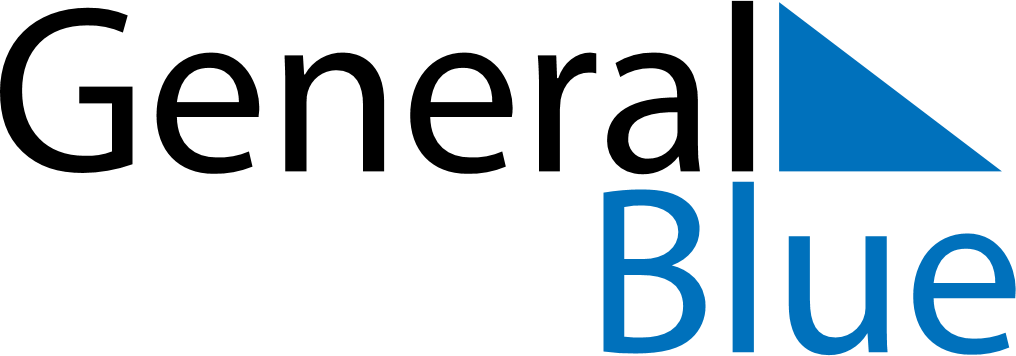 May 1950May 1950May 1950May 1950May 1950SundayMondayTuesdayWednesdayThursdayFridaySaturday12345678910111213141516171819202122232425262728293031